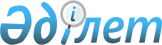 О предоставлении социальной помощи на приобретение топлива специалистам государственных организаций здравоохранения, социального обеспечения, образования, культуры, спорта и ветеринарии, проживающим и работающим в сельских населенных пунктах
					
			Утративший силу
			
			
		
					Решение Таласского районного маслихата Жамбылской области от 31 мая 2018 года № 36-3. Зарегистрировано Департаментом юстиции Жамбылской области 13 июня 2018 года № 3859. Утратило силу решением Таласского районного маслихата Жамбылской области от 20 апреля 2020 года № 71-7
      Сноска. Утратило силу решением Таласского районного маслихата Жамбылской области от 20.04.2020 № 71-7 (вводится в действие по истечении десяти календарных дней после дня его первого официального опубликования).

      Примечание РЦПИ.

      В тексте документа сохранена пунктуация и орфография оригинала.
      В соответствии с пунктом 5 статьи 18 Закона Республики Казахстан от 08 июля 2005 года "О государственном регулировании развития агропромышленного комплекса и сельских территорий" и статьи 6 Закона Республики Казахстан от 23 января 2001 года "О местном государственном управлении и самоуправлении в Республике Казахстан", районный маслихат РЕШИЛ:
      1. Предоставить социальную помощь на приобретение топлива специалистам государственных организаций здравоохранения, социального обеспечения, образования, культуры, спорта и ветеринарии, проживающим и работающим в сельских населенных пунктах, в размере пяти месячных расчетных показателей.
      2. Признать утратившим силу решение Таласского районного маслихата Жамбылской области от 2 апреля 2015 года № 41-6 "О предоставлении социальной помощи на приобретение топлива специалистам государственных организаций социального обеспечения, образования, культуры, спорта и ветеринарии, проживающим и работающим в сельских населенных пунктах" (зарегистрировано в реестре государственной регистрации нормативных правовых актов № 2605, опубликовано в районной газете "Талас тынысы" от 22 апреля 2015 года).
      3. Признать утратившим силу решение Таласского районного маслихата Жамбылской области от 29 июня 2015 года № 43-6 "О внесении изменения в решение Таласского районного маслихата от 2 апреля 2015 года № 41–6 "О предоставлении социальной помощи на приобретение топлива специалистам государственных организаций социального обеспечения, образования, культуры, спорта и агропромышленного комплекса проживающим и работающим в сельских населенных пунктах" (зарегистрировано в реестре государственный регистрации нормативных правовых актов № 2698, опубликовано в районной газете "Талас тынысы" от 22 июля 2015 года).
      4. Контроль за исполнением настоящего решения возложить на постоянную комиссию по социально-правовой защите жителей и вопросам культуры районного маслихата.
      5. Настоящее решение вступает в силу со дня государственной регистраций в органах юстиции и вводится в действие по истечении десяти календарных дней после дня его первого официального опубликования.
					© 2012. РГП на ПХВ «Институт законодательства и правовой информации Республики Казахстан» Министерства юстиции Республики Казахстан
				
      Председатель сессии

Секретарь маслихата

      Г. Картабаев

А. Тулебаев
